Useful websites for Beginning/Intermediate ELLs: 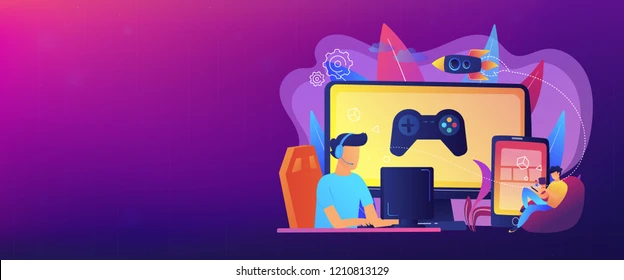 learningchocolate.com  - offers lots of basic English vocabulary in a fun matching game format.readworks.org - reading at all levels, fiction/nonfiction, easy to use, can be printed or done online, lots of topics, some articles can be read to the student - you could possibly find a lower level of reading on the same topic as what you're studying in class  eflnet.com - some vocab (I prefer learningchocolate)languageguide.org - more vocabwebforbeg.weebly.com - alphabet, numbers, reading, vocab, grammar - a composite of many ESL sites and activities manythings.org - easy vocab with lots of different ways to practice eslgamesplus.com - games - vocab, grammar, etc  gamestolearnenglish.com - vocab and beginning sentence structures 